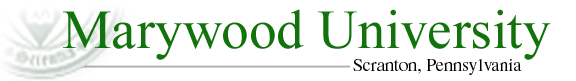 Faculty-Led TripToday’s Date: ___________________ Name (as on Passport):____________________________________________________________Birth Date: Address:  E-Mail Address:_____________________ ____________________________________________ (Please provide email that you check most often.)Course Name & Number: I understand that by signing this form I am agreeing that I will take part in this program and will be billed for all costs related to this program.  My deposit is non-refundable and Marywood will bill my account for all costs due. Prices are subject to change. _________________________________________________           ________________________Students Signature						   Date